Important Preparation Reinforcement worksheetsFor Final Examination 2019Chemistry 5070 paper 2Teacher Name:  Uzma Amer	                Class:   9         Chemistry       Date: 9th May ’19Section AA1.Tritium is an isotope of hydrogen.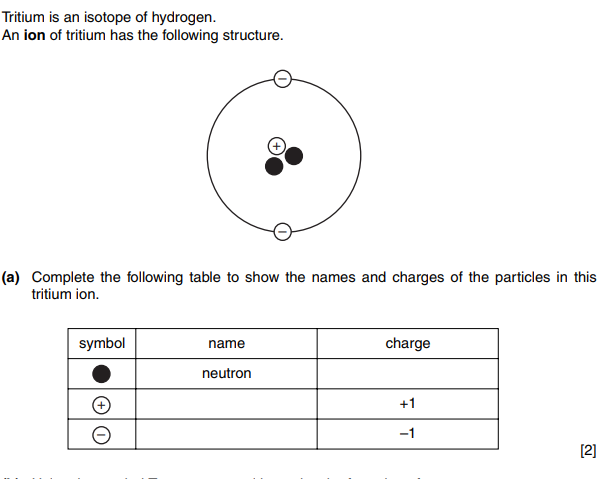 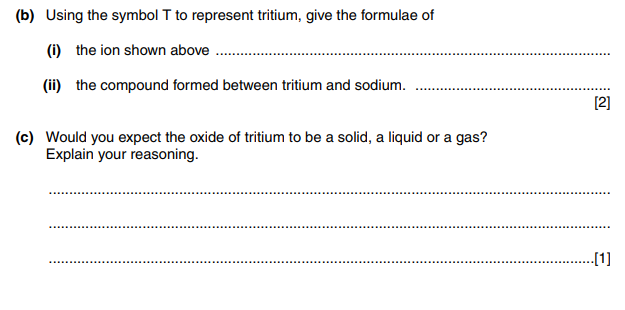 A2. The question is about making salts.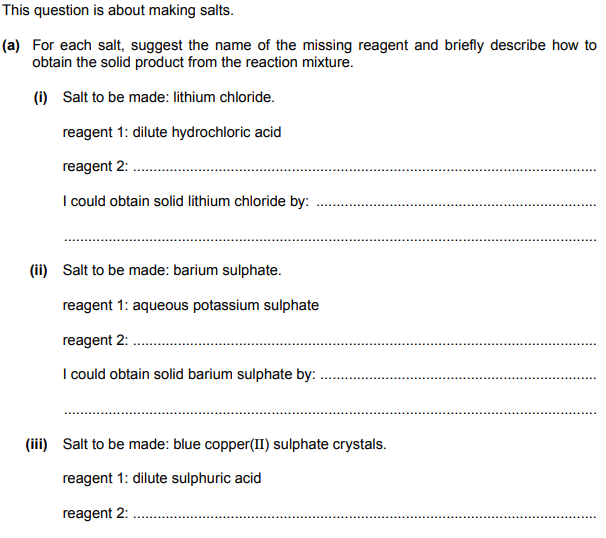                   I could obtain blue copper(II) sulphate crystals by:……………………………………………………………..                   …………………………………………………………………………………………………………………………………………..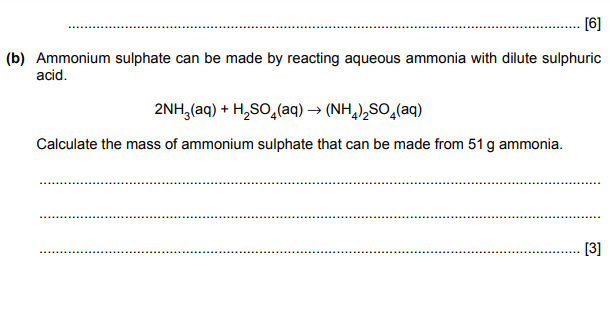       Calculate the Relative molecular mass of:Ammonium SulfateAmmonia …………………………………………………………………………………………………………………………………………………………………………………………………………………………………………………………………………………………………………………………………………………………………………………………………………………………………………………………………………………………………………………………………………………………………………………………………………………………………………………………..[4]         A3.  Choose from the following elements to answer the questions below.                                         ArgonCesium Mercury Calcium Sulphur Chlorine Sodium Each element can be used once, more than once or not at all. Name an element whichReact with water to produce an alkali……………………………………………………………………………………………………………………………..Is a gas and forms a negative ion.………………………………………………………………………………………………………………………………Reacts with oxygen to give an acidic oxide.…………………………………………………………………………………………………………………………………………The most reactive metal.……………………………………………………………………………………………………………………………..Forms an ion that carries positive charge.……………………………………………………………………………………………………………………………..Is a noble gas.……………………………………………………………………………………………………………………………Is a liquid metal at r.t. p………………………………………………………………………………………………………………… [7]A4. Four identical balloons are filled with different gases all at the same temperature and pressure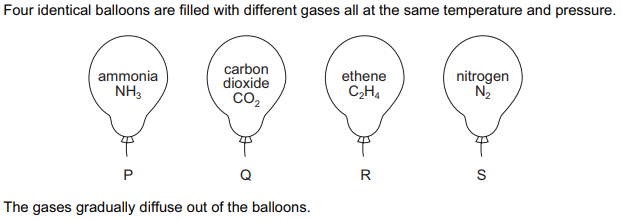 Which gas diffuses :                                                                                 [4]First………………………………….Last …………………………………Which pair of balloons will deflate at the same rate?                                  [2]……………………………………………………………………………………………………………………………………………………………………………………………………………………………………………………………………………………A5. The diagram shows the nuclei of five different atoms.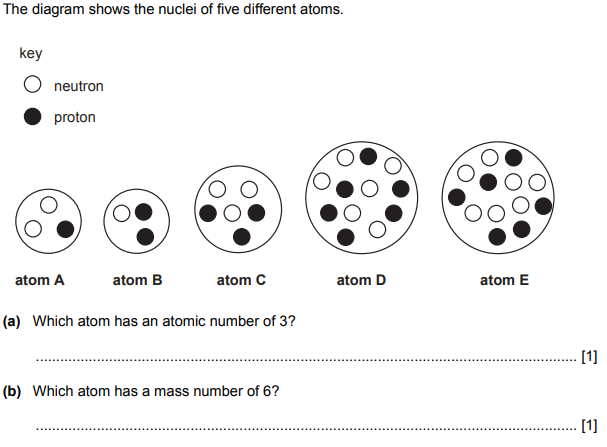 A6. AA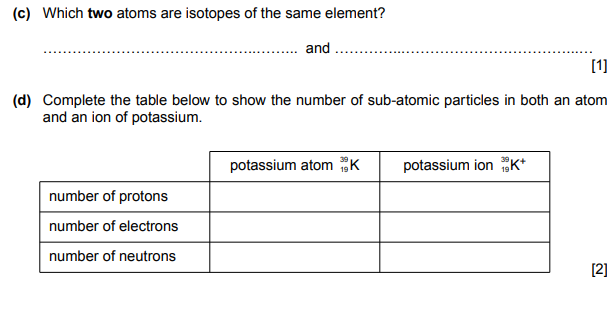 A6. Magnesium bromide and sodium oxide are both ionic compounds.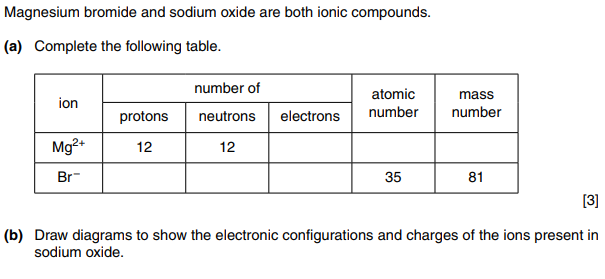 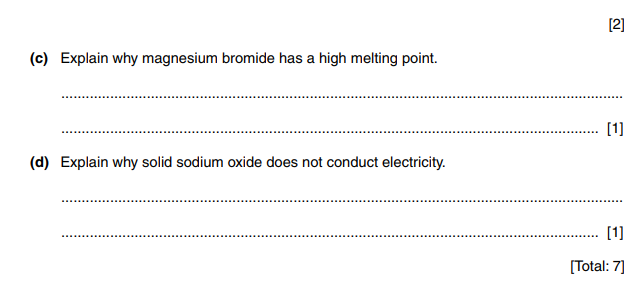 Section BB7. Silicon is an element in group IV of the periodic table. 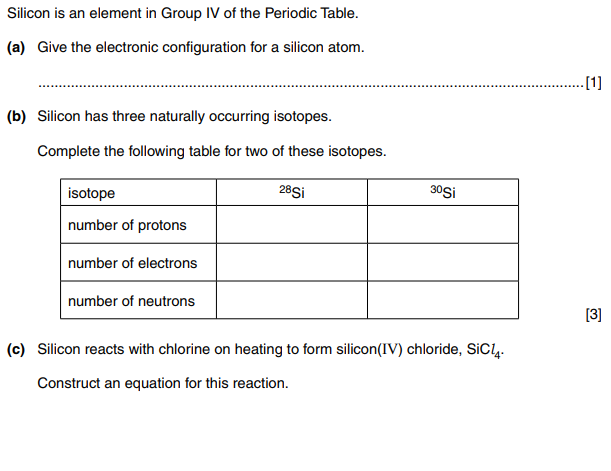 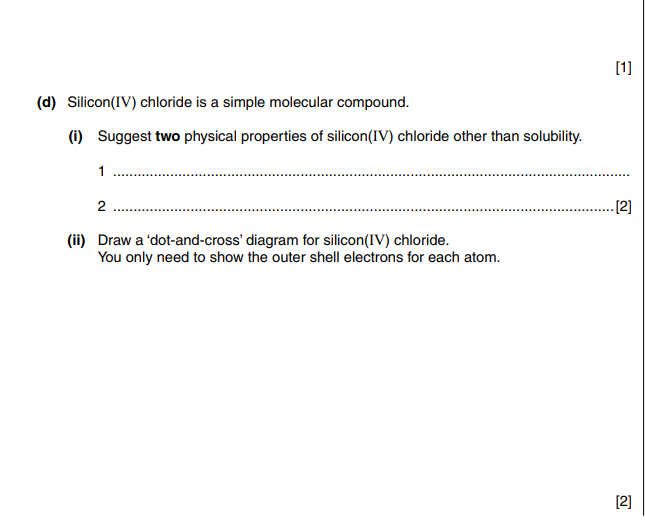   B8. Sodium and Rubidium are alkali metals.                                                                                                                                                                                                     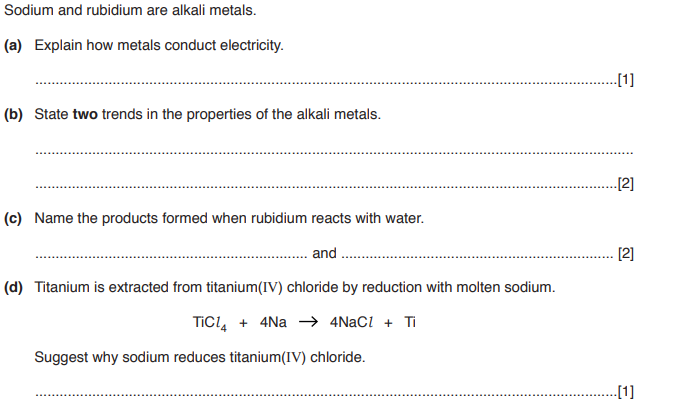 (d) The table shows some information about three gases.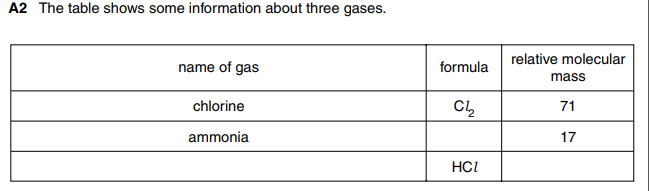                                                                                                                                                                              [3]